EDITAL DE MULTILINGUAGENS - LEI ALDIR BLANC PARÁA Secretaria da Cultura do Estado do Pará - Secult, com fundamento nas atribuições da Lei Federal nº 14.017, de 29 de junho de 2020, que dispõe sobre ações emergenciais destinadas ao setor cultural a serem adotadas durante o estado de calamidade pública reconhecido pelo Decreto Legislativo nº 6, de 20 de março de 2020 e regulamentada no Estado do Pará pelo Decreto Estadual nº 1.025, de 4 de setembro de 2020 e no que couber das demais legislações aplicáveis à matéria, torna público o processo de inscrição e seleção pública que regulamenta o Edital de Festivais Integrados – Lei Aldir Blanc Pará.DAS DIRETRIZES.O Edital de Festivais Integrados – Lei Aldir Blanc Pará é uma das ações referentes ao art 2°, III da Lei 14.017/2020, que dispõe sobre ações emergenciais destinadas ao setor cultural, a serem adotadas durante o estado de calamidade pública, para o fomento à cultura, presentes em todas as regiões do Estado do Pará, em consonância com as seguintes diretrizes:Realizar seleção pública de fazedores e fazedoras da cultura domiciliados em território paraense, que proponham a produção de bens culturais, apresentados e/ou desenvolvidos em qualquer tipo de suporte, formato ou mídia;Assegurar a proteção dos direitos culturais da população durante a situação de emergência em saúde decorrente do Covid-19 (novo coronavírus), tendo em vista que estes são direitos fundamentais e essenciais à qualidade da vida humana, contribuindo para a inclusão social e o senso de pertencimento, identidade, sensibilidade e empatia;Promover o reconhecimento de pessoas que contribuem para a ampliação do acesso à cultura, de forma inovadora, criativa e inclusiva, para amenizar o impacto advindo das medidas necessárias adotadas para enfrentamento do novo coronavírus, notadamente a necessidade de isolamento e distanciamento social.DA JUSTIFICATIVANa busca por beneficiar o máximo de fazedores e fazedoras de cultura, objetivo maior da Lei Aldir Blanc, conseguimos atingir a todos os que solicitaram Auxílio Emergencial e que foram validados pelo Governo Federal. Ainda assim, houve uma considerável sobra de recursos e percebemos que muitos fazedores e fazedoras de cultura continuam com suas atividades paralisadas, pois a pandemia não cessou e eles continuam impedidos de exercitar sua arte, sua cultura. Considerando este recurso remanescente da execução do Inciso I, previsto no Plano de  Trabalho da Secult e apresentado ao Ministério do Turismo na Plataforma + Brasil, a Secretaria de Cultura do Pará redirecionará o valor de R$3.900.000,00 ( três milhões e novecentos mil reais) para a realização de novo edital de linguagens e expressões voltado aos artistas e fazedores de Cultura do Pará.Dessa forma, o Edital de Multilinguagens – Lei Aldir Blanc Pará também é uma ação referente ao art. 2°, III da Lei 14.017/2020, que dispõe sobre ações emergenciais destinadas ao setor cultural a serem adotadas durante o estado de calamidade pública reconhecido pelo Decreto Legislativo nº 6, de 20 de março de 2020.Considerando que os direitos culturais são direitos fundamentais protegidos pelo art. 215 da Constituição Federal de 1988 e direitos humanos internacionalmente reconhecidos pela Declaração Universal dos Direitos Humanos, que estabelece, em seu art. 27, que todo ser humano tem o direito de participar da vida cultural da comunidade e de fruir das artes, o Edital visa garantir o acesso continuado da população paraense à arte e à cultura, como dimensão primordial para a qualidade da vida humana por fomentar reflexão, sensibilidade, identidade, autoestima e senso de união e pertencimento à vida coletiva, essenciais durante o período de isolamento e distanciamento social acarretado pela situação de emergência em saúde.Além disso, o Edital pretende contribuir para a manutenção da dinâmica da produção e sustentabilidade econômica e social de artistas e demais profissionais da cultura do Estado do Pará, a fim de garantir a continuidade da formação e difusão cultural e artística local, a preservação dos direitos culturais da população na sua forma de expressar e de se reconhecer em bens culturais e artísticos.Sendo assim, o Edital tem uma função social e econômica no fomento à economia artística, criativa e cultural, considerando o grau elevado de informalidade do setor e dos trabalhadores da cultura, assumindo um papel na permanência de atividades culturais e promovendo geração renda para o segmento cultural e, consequentemente, para a economia do estado do Pará.Dessa maneira, o fomento às propostas selecionadas contribui para o incremento da economia artística, criativa e cultural no Estado do Pará e para a garantia do acesso continuado à cultura no contexto de enfrentamento do Coronavírus, reconhecendo a cultura como um direito fundamental que deve ser assegurado a todos.3.  DO OBJETO3.1.  Constitui objeto deste Edital a premiação de 130 (cento e trinta) propostas culturais, de  fazedoras e fazedores de cultura, no valor unitário de R$30.000,00 (trinta mil reais) e valor global de R$ 3.900.000,00 (três milhões e novecentos mil reais), por reconhecimento à criação, transmissão e difusão de práticas culturais, abrangendo as 19 (dezenove) linguagens, expressões, práticas, manifestações e segmentos culturais representados no Comitê de Emergência Cultural do Estado do Pará - quais sejam: Circo, dança, teatro, audiovisual, artes visuais, culturas afro-brasileiras, culturas indígenas, culturas populares, livro e leitura, cultura alimentar, música, artesanato, moda e design, cultura digital, patrimônio cultural material, patrimônio cultural imaterial, museus e memoriais de base comunitária, cultura urbana e periférica, pontos e pontões de cultura.3.2. Serão aceitas as propostas culturais de qualquer gênero de expressão, linguagem ou prática cultural descrita no item 3.1 que abranjam:a)  Produção de mostras, festivais, exposições, eventos da economia criativa, circulação e formação técnica (presencial ou virtual), publicação de livros, elaboração e publicação de inventários culturais; b) Atividades de fruição e formação de público em espaços culturais;c) Fomento de iniciativas que visem a memória e valorização da identidade cultural local e o reconhecimento e salvaguarda de práticas culturais de mestras e mestres, guardiãs e guardiões de cultura tradicional;3.3. Serão destinados, no mínimo, 50% de prêmios para mulheres (cis e trans).3.4. Visando a política pública de interiorização do acesso aos recursos públicos, serão destinados 30% (trinta por cento) para propostas de Região de Integração do Guajará (onde se localiza a capital do Estado) e 70% (setenta por cento) para propostas advindas das demais Regiões do Estado.3.4.1. Não havendo número de propostas culturais selecionadas suficientes em uma região de inscrição ou gênero, será selecionada a proposta de outra região ou gênero com maior quantidade de pontos, em ordem decrescente.3.5. A distribuição das premiações respeitará os critérios descritos nos itens 3.3 e 3.4 e também a proporcionalidade dos projetos inscritos em cada linguagem e expressão artística (percentual de projetos em cada segmento cultural).DAS CONDIÇÕES DE PARTICIPAÇÃO NO EDITALPessoa Jurídica e Pessoa Física, maior de 18 (dezoito) anos, residente, sediada ou domiciliada no Estado do Pará há pelo menos 02 (dois) anos e com atuação cultural de, pelo menos, 02 (dois) anos, dentro ou fora do Estado.4.2. Pessoas físicas podem inscrever propostas como representantes de grupos/ coletivos culturais não formalizados.4.3. Para efeito de validação da inscrição de grupos/ coletivos, representados por pessoas físicas, é obrigatório o proponente apresentar carta coletiva de anuência do grupo/coletivo (Anexo II).4.4. As comprovações das condições de participação se darão pela documentação obrigatória a ser apresentada no âmbito do cadastro do Mapa Cultural do Pará e ficha de inscrição on-line.DOS RECURSOS ORÇAMENTÁRIOS E APOIO FINANCEIRO5.1.	Os recursos orçamentários do presente Edital são oriundos do repasse federal previsto na Lei Federal nº 14.017, de 29 de junho de 2020, sendo destinados à esta ação o valor total de R$ 3.900.000,00 (três milhões e novecentos mil reais), para pagamento das propostas culturais selecionadas, conforme a dotação orçamentária:Programa: 1503-CULTURAProjeto Atividade: 7687- COVIDPARÁ-AÇÕES DE CULTURAFonte de Recurso: 0189000000 (RECURSOS EMERGENCIAL PARA CULTURA -ALDIR BLANC)Natureza da Despesa:339031 – PREMIA.CULTUR.ARTIST.CIENTIF.DESPORT. E OUTRASPTRES: 157687PI: 7687COVIDPAFUNCIONAL PROGRAMÁTICA: 13.392.1503-7687DAS INSCRIÇÕESDO PERÍODO E FORMA DE INSCRIÇÃO6.1.2. Serão abertas as inscrições no período de 20 de janeiro a 03 de fevereiro de 2021. As inscrições são gratuitas e realizadas exclusivamente pelo site www.leialdirblanc.pa.gov.br.6.1.3.Todas as informações fornecidas no ato da inscrição deverão ser verídicas e atualizadas. Não serão aceitas propostas entregues presencialmente na sede da Secult ou materiais postados via Correios.6.1.4. Para efeito de inscrição neste Edital, todos os proponentes deverão se cadastrar no Mapa Cultural do Pará, no seguinte endereço: www.leialdirblanc.pa.gov.br.6.1.5. Para efeito de inscrição neste Edital todos os integrantes de coletivos deverão se cadastrar no Mapas e o proponente vincular o grupo/coletivo à ficha de inscrição online.6.1.6. Os proponentes que já têm cadastro no Mapa Cultural do Pará não precisam fazer novo cadastro, podendo atualizar informações que julgarem necessárias até a data de envio de sua inscrição.6.1.7.No ato da inscrição, o proponente deverá indicar que está de acordo com todas as condições previstas no Edital e na minuta do Termo Simplificado de Fomento Cultural, manifestando sua concordância à assinatura de ofício por parte da Secretaria de Cultura, em caso de aprovação do projeto.6.1.8. Entende-se por assinatura de ofício, o ato formal unilateral em que apenas uma das partes, a SECULT, efetua a assinatura do instrumento jurídico, após a aprovação do projeto.6.1.9. A assinatura unilateral do TERMO Simplificado de Fomento Cultural é medida de exceção necessária à proteção dos parceiros e da equipe da SECULT e à contenção da pandemia do novo Coronavírus, por evitar a circulação de pessoas e estar de acordo com as medidas de distanciamento social.6.1.10. Os extratos dos termos formalizados de ofício serão publicados no Diário Oficial do Estado do Pará - DOE/PA.6.1.11. A não indicação da anuência às condições previstas no Edital e na minuta do TERMO Simplificado de Fomento Cultural ensejará a desclassificação da inscrição.6.2. Do Cadastro no Mapa Cultural do Pará.6.2.1.O Mapa Cultural do Pará é um banco de dados que virá a compor o Sistema Estadual de Informações e Indicadores Culturais (SEIIC) e vincula-se aos mapas culturais integrados ao Sistema Nacional de Informações e Indicadores Culturais no âmbito da Secretaria Especial da Cultura, vinculada ao Ministério do Turismo.6.2.2. O cadastro no Mapa Cultural do Pará se constitui em uma página online do (a) candidato(a), cujas informações e documentos inseridos são para fins de identificação e apresentação de currículo e/ou portfólio de projetos e ações desenvolvidos que comprovam o histórico de atuação profissional no campo artístico-cultural.6.2.3. Para cadastro de Agentes Culturais (Pessoa Física e Pessoa Jurídica) no Mapa Cultural do Pará devem, obrigatoriamente, estar preenchidos com as seguintes informações: 6.3. Dados cadastrais do proponente:I -  Nome completo; II - Área de atuação; III - Descrição; IV - Data de nascimento; V - Nacionalidade; VI - Naturalidade; VII - UF do RG; VIII- Cadastro de Pessoa Física (CPF); Cadastro de Pessoa Jurídica (CNPJ),MEI; IX - Endereço residencial completo, com CEP; X - Telefone fixo e/ou celular; XI – Dados bancários.6.4. Dados profissionais no perfil do proponenteI - Link e/ou anexo com currículo, em formato PDF, contendo histórico de atuação do proponente pessoa física, escrevendo as experiências realizadas no âmbito artístico e/ou cultural nos últimos 02 (dois) anos;II- Links e/ou anexos com imagens, entre fotos e/ou vídeos, de AÇÕES CULTURAIS realizadas pelo proponente / coletivo;  III- Carta Coletiva de Anuência (Anexo II);IV - Links para site ou blog do Proponente, se houver;V- Links de vídeos do Proponente, publicados nos serviços YouTube e Vimeo. Se houver;VI - Outros links ou anexos que o Proponente julgue necessários para comprovação de histórico de atividades de cunho artístico e/ou cultural, compatível com a proposta inscrita .6.5. Documentação de Pessoa Jurídica: a) Cópia atualizado do cartão do CNPJ; b) Cópia atualizado do TERMO social ou estatuto e suas alterações; c) Cópia do TERMO de posse do representante legal ou cópia da ata que o elegeu, quando não constar o nome do representante no estatuto; d) Cópia da identidade do representante legal da pessoa jurídica; e) Cópia do Cadastro de Pessoa Física – CPF do representante legal da pessoa jurídica; f) Dados bancários da pessoa jurídica (nome do banco, agência e conta).6.5.1. Os anexos não podem ultrapassar o limite de 5 (cinco) megabytes por arquivo.6.5.2. As dúvidas técnicas relacionadas ao funcionamento da plataforma Mapa Cultural do Pará serão sanadas pelo e-mail suportemapaculturalpa@gmail.com, no horário comercial de 8 às 17 horas de segunda a sexta, até o último dia de inscrição.FORMULÁRIO DE INSCRIÇÃO ON-LINE7.1. Os proponentes que já estão devidamente cadastrados no perfil do Mapa Cultural, poderão fazer sua inscrição diretamente no formulário, acessando o link disponibilizado no www.mapacultural.secult.pa.gov.br/oportunidades.7.2. Dados e documentos obrigatórios a serem inseridos no formulário de inscrição on-line são:I - Preenchimento completo da ficha de inscrição com os dados da proposta no formulário on-line;II - Cópia da cédula de identidade (RG) e Cadastro de Pessoa Física (CPF); III - Comprovante de endereço emitido nos últimos 3 meses antes da inscrição ou declaração de residênciaIV - Plano de trabalho Simplificado (ANEXO VI).7.3. Todos os documentos requisitados, assim como todas as informações necessárias, estão discriminadas na ficha de inscrição on-line, sendo necessário o upload (anexo de arquivos) de parte do material e o direcionamento através de links (endereços de páginas na Internet) para vídeo,áudio e outros materiais que o proponente julgar necessários.7.4. Para melhor desempenho no momento da inscrição on-line, recomenda-se a utilização dos navegadores Firefox ou Google Chrome. Os vídeos (caso componham o processo de inscrição) deverão ser inseridos através de links dos serviços Youtube (https://www.youtube.com/) ou Vimeo (https://vimeo.com).7.5. A Secult disponibiliza atendimento aos proponentes em dias úteis, das 8 às 17 horas, durante o período de inscrição, através do telefone nº (91) 40098467 e do whatsapp  (91) 88971066.7.6. A Secult não se responsabilizará por qualquer fato superveniente que impossibilite a inscrição até às 23h59 (vinte e três horas e cinquenta e nove minutos) do dia 03 de fevereiro de 2021.7.7. Serão consideradas válidas somente as inscrições finalizadas, por meio do envio da proposta, até o horário e data limite estipulados neste Edital.7.8. Serão desconsideradas as propostas com status de rascunho, que se constituem como propostas NÃO enviadas.7.9. A apresentação da inscrição implica prévia e integral concordância do (a) candidato(a) com as disposições previstas neste Edital.7.10. O proponente será o único responsável pela veracidade das informações e documentos encaminhados, isentando a Secult de qualquer responsabilidade civil ou penal.7.11. Em caso de envio de mais de 01 (uma) inscrição pelo mesmo proponente, será considerada a segunda inscrição enviada, sendo automaticamente indeferida a primeira inscrição.DOS MOTIVOS PARA INDEFERIMENTO DA INSCRIÇÃOSão vedações à participação neste Edital:Ser membro da Comissão de Avaliação e Seleção. Essa vedação se estende a cônjuge, ascendente, descendente, até o 2º grau, além de seus sócios comerciais;Ser servidor da SECULT ou de órgãos vinculados. Essa vedação se estende a cônjuge ou parente em linha reta, colateral ou por afinidade até o 2º grau;Não se adequar às condições de participação, conforme estabelecido no item 4 do Edital e seus subitens.Vedada a participação de proponentes e projetos que tenham sido objeto de premiação em qualquer outro edital cujo regramento tenha como base o art. 2º, inciso III da Lei 14.017/2020 - Lei Aldir Blanc.DO PROCESSO SELETIVOO processo seletivo se dará em uma etapa, a saber:Habilitação da inscrição e Avaliação e Seleção das propostas enviadas: etapa única, de caráter eliminatório e classificatório, a ser realizada por 02 (duas) comissões com atuação concomitante.A primeira, intitulada Comissão de Habilitação da Inscrição será composta por servidores da Secult que farão a verificação e análise dos documentos anexados no ato da inscrição, conforme condições de participação estabelecidas no presente Edital.9.3.1 A Comissão de Habilitação poderá solicitar documentação complementar até a data prevista de divulgação da lista preliminar de selecionados.A segunda, intitulada Comissão de Avaliação e Seleção da Proposta, será instituída pela Secretaria da Cultura e terá os nomes de seus integrantes publicados no site www.leialdirblanc.pa.gov.br. Cada comissão conterá 10 (dez) membros todos integrantes de órgãos federais, estaduais ou municipais  ligados às políticas públicas de fortalecimento da educação e cultura, com conhecimento e atuação no campo de abrangência deste Edital, que farão as análises técnicas dos projetos enviados que cumpriram as condições de inscrição, considerando os critérios de julgamento estabelecidos neste Edital e que atendam às condições de participação.Cada membro da Comissão de Avaliação e Seleção é investido de autonomia e independência quanto às suas avaliações, não havendo deliberação coletiva quanto à pontuação de cada projeto avaliado.DA SELEÇÃO DE PROPOSTASTodas as propostas serão avaliadas pela Comissão de Avaliação e Seleção, considerando os seguintes critérios.10.2. Os projetos avaliados pelos critérios estabelecidos no item 10.1. terão a seguinte gradação de pontos na análise de cada critério:10.3. A pontuação máxima de cada proposta será de 64 (sessenta e quatro) pontos, considerando a soma de todos os critérios.10.4. Serão desclassificadas as propostas culturais que não obtiverem o mínimo de 26 (vinte e seis) pontos, o equivalente a 40% do total máximo de pontuação dos critérios previstos.10.5.  A classificação das iniciativas será por ordem decrescente de pontuação.10.6. Havendo empate de pontuação entre as propostas classificadas, a Comissão de Avaliação e Seleção promoverá o desempate com prioridade para a proposta que obtiver maior pontuação na soma do subitem “a”. Caso persista o empate, será considerada a soma do subitem “b” e sucessivamente até o subitem “e”. Persistindo o empate, a Comissão de Seleção estabelecerá o desempate, escolhendo a pessoa física de maior idade e, na pessoa jurídica, a empresa mais antiga. 10.7. As propostas que não atingirem a média final de 26 pontos, nota de corte, serão desclassificadas.10.8. A relação dos selecionados será divulgada no site www.leialdirblanc.pa.gov.br. 10.9. Os proponentes não selecionados poderão interpor recurso, conforme formulário disponível (Anexo III), a ser encaminhado para o endereço eletrônico leialdirblancpa.recurso@gmail.com, no prazo de até 2 (dois) dias úteis, contados a partir do primeiro dia útil após a data de publicação do resultado da seleção. 10.10. A lista de selecionados, após o julgamento dos recursos, será divulgada no site www.leialdirblanc.pa.gov.br11.  DAS OBRIGAÇÕES 11.1. Entregar Relatório Simplificado de Cumprimento do Objeto, expresso na proposta cultural apresentada no certame.11.2. Os inscritos e selecionados autorizam, desde já, a Secult, a mencionar seu apoio, realizar registro documental e disponibilizar as propostas, peças publicitárias, fichas técnicas, material audiovisual, fotografias e relatórios dos projetos selecionados para pesquisa e consulta através da Lei de Acesso à Informação e outras necessidades próprias ao serviço público, auditoria e prestação de contas ao Tribunal de Contas do Estado, e/ou utilizar os mesmos em suas ações, quando entenderem oportuno, sem qualquer ônus e por tempo indeterminado.11.3. Como contrapartida ao recebimento do prêmio, o selecionado disponibilizará 02 atividades gratuitas, para escolas públicas e comunidade e autoriza a Secult a compartilhar seu trabalho em páginas da instituição e em redes sociais na internet, com liberação total de direitos do autor.11.4. Os selecionados estarão sujeitos às penalidades previstas na Lei nº 8666/93, pela execução em desacordo com as normas do edital e com a proposta apresentada e selecionado pela Comissão de Seleção, obrigando-se a devolver os recursos recebidos atualizados de acordo com a legislação vigente à época em que se realizar a respectiva quitação.11.5. Os contemplados comprometem-se a incluir nos créditos de todo material de divulgação, as logomarcas da Secult/ Governo do Estado, da Secretaria Especial de Cultura e do Ministério do Turismo / Governo Federal, obedecendo aos critérios de veiculação das logomarcas estabelecidas de forma padronizada, que estarão à disposição no site www.leialdirblanc.pa.gov.br, e deverão incluir também a frase: “Projeto selecionado pelo Edital de Multilinguagens – Lei Aldir Blanc Pará”.11.6. O proponente selecionado assume exclusiva e irrestrita responsabilidade por quaisquer reivindicações relacionadas à sua apresentação artística fundamentadas em possíveis violações de direito de imagem, de voz, direito de propriedade intelectual e conexos, plágio ou qualquer violação de direitos de terceiros, respondendo exclusivamente por qualquer dano e/ou prejuízo em decorrência dessas ações, inclusive pela omissão de informações. 11.7. No ato de inscrição, os proponentes deverão apresentar um cronograma de trabalho do processo, prevendo a execução até 2 de maio de 2021, com entrega do Relatório Simplificado de Atividades (ANEXO V) até 05 de maio de 2021, com informações e registros documentais (fotografias, cópia de matérias publicadas na imprensa, vídeos, programas e/ou cartazes, dentre outros) que comprovem a execução do projeto, sob pena de devolução dos recursos recebidos, devidamente atualizados monetariamente, pelo Índice Nacional de Preços ao Consumidor Amplo - IPCA ou outro índice que vier a substituir, acrescidos de juros simples de mora de 1% a.m. (um por cento ao mês).11.8. Nas propostas de trabalhos artísticos e culturais que proponham adaptações de obras artísticas, será obrigatória a apresentação de autorização oriunda de detentor dos direitos autorais da obra.12. DAS DISPOSIÇÕES GERAIS12.1. O ato da inscrição implica a plena aceitação das normas constantes no presente edital. 12.2. Sobre o valor total do prêmio incidirão os descontos de tributos previstos em lei.12.3. O valor líquido do prêmio será depositado em conta bancária fornecida pelo proponente/premiado. 12.4.  Não é permitida a apresentação de conta-salário.12.5. A Secult não se responsabiliza pelas licenças e autorizações necessárias para a realização das atividades previstas nos projetos premiados (por exemplo: ECAD, SBAT, pagamentos de direitos autorais de textos e/ou músicas etc.), sendo essas de total responsabilidade dos contemplados.12.6. O contemplado que infringir as disposições do presente edital ficará automaticamente impossibilitado de se inscrever ou participar das ações desenvolvidas pelo Governo Estadual, no período de 02 (dois) anos, a partir da data de publicação de Portaria no Diário Oficial do Estado, dando publicidade às irregularidades constatadas, após prévio direito de defesa. 12.7. Os casos omissos relativos às disposições deste edital serão decididos pela Secretaria de Estado de Cultura ficando, desde logo, eleito o foro da Justiça Estadual de Pará, para dirimir eventuais questões decorrentes deste edital. 12.8. Este edital não inviabiliza que o contemplado obtenha outros recursos junto à iniciativa pública ou privada, utilizando ou não as leis de incentivo à cultura vigentes no país, podendo, em contrapartida, oferecer os créditos somente na ficha técnica do espetáculo.12.9. Outros esclarecimentos podem ser obtidos através dos canais de comunicação no site www.leialdirblanc.pa.gov.br13- DO CRONOGRAMA14. DOS ANEXOS.I - DISTRIBUIÇÃO DE PRÊMIOS PELAS REGIÕES DE INTEGRAÇÃO DO PARÁII - CARTA COLETIVA DE ANUÊNCIAIII - FORMULÁRIO DE RECURSOIV - TERMO SIMPLIFICADO DE FOMENTO CULTURALV - RELATÓRIO SIMPLIFICADO DE ATIVIDADESVI - PLANO DE TRABALHO SIMPLIFICADOVII- TERMO DE AUTORIZAÇÃO DE USO DE IMAGEM                                                                     ANEXO I EDITAL DE MULTILINGUAGENS - LEI ALDIR BLANC PARÁ DISTRIBUIÇÃO DE PRÊMIOS PELAS REGIÕES DE INTEGRAÇÃO DO PARÁObs.: Administrativamente o estado do Pará se divide em 12 Regiões de Integração: Guajará, Araguaia, Baixo-Amazonas, Guamá, Carajás, Lago de Tucuruí, Marajó, Rio Caeté, Rio Capim, Tapajós, Xingu, Tocantins.ANEXO IIEDITAL DE MULTILINGUAGENS- LEI ALDIR BLANC PARÁCARTA COLETIVA DE ANUÊNCIANós, membros do grupo/coletivo ____________________________________________ declaramos anuência à inscrição ora apresentada para participação no Edital de Multilinguagens - Lei Aldir Blanc Pará. Para tanto, indicamos o(a) Sr(a) , RG: , CPF: , como nosso(a) representante e responsável pela apresentação de projeto para fins de prova junto à Secretaria de Estado de Cultura do Pará – SECULT. O grupo/coletivo está ciente de que o(a) representante acima indicado(a) será o(a) responsável pelo projeto e pelo recebimento do recurso a ser pago pelo referido edital no caso do projeto ser contemplado. O coletivo/grupo é composto pelos membros abaixo listados:Município(PA) , ______de __________________de 2020.NOTA EXPLICATIVA: Resta obrigatório o preenchimento de todas as informações solicitadas abaixo. O campo de assinatura é obrigatório, em havendo dúvidas ou impugnação em relação à assinatura, poderá ser solicitado ao proponente a apresentação de cópia do documento de identidade do membro do grupo. O proponente/responsável pela candidatura não deverá apresentar seu nome como membro do grupo neste documento. OBS: NÃO SERÁ PERMITIDO A COMPLEMENTAÇÃO DOS DADOS A POSTERIORI. E HAVENDO INDÍCIOS DE IRREGULARIDADE O PROJETO SERÁ DESCLASSIFICADO.MEMBRO 1NOME: ____________________________________ RG: ______________ CPF:_____________ ENDEREÇO:______________________________________________________________ TELEFONE PARA CONTATO: ( ) _______________________________________________ ASSINATURA:_____________________________________________________________MEMBRO 2NOME: ____________________________________ RG: ______________ CPF:_____________ ENDEREÇO:______________________________________________________________TELEFONE PARA CONTATO: ( ) _______________________________________________ ASSINATURA:_____________________________________________________________MEMBRO 3NOME: ____________________________________ RG: ______________ CPF:_____________ ENDEREÇO:______________________________________________________________TELEFONE PARA CONTATO: ( ) _______________________________________________ ASSINATURA:_____________________________________________________________LISTAR OUTROS MEMBROS SE FOR O CASOANEXO IIIEDITAL DE MULTILINGUAGENS - LEI ALDIR BLANC PARÁ FORMULÁRIO DE RECURSOEsse documento não faz parte dos documentos de inscrição e só poderá ser utilizado após publicação dos resultados, e somente em casos em que o candidato considere a necessidade de pedido à Comissão quanto à revisão de sua situação na etapa de Avaliação e Seleção da Proposta. ETAPA DO RECURSO:Justificativa (descreva de forma objetiva o motivo do pedido de recurso) Data: _____ de __________________de 2020.__________________________________________________Nome e assinatura do Coordenador do Projeto (Pessoa Física ou Jurídica)ANEXO IVEDITAL DE  MULTILINGUAGENS - LEI ALDIR BLANC PARÁ                     TERMO SIMPLIFICADO DE FOMENTO CULTURAL Processo nº [XXX]TERMO  SIMPLIFICADO  DE FOMENTO CULTURAL -TSFC QUE ENTRE SI CELEBRAM O ESTADO DO PARÁ, ATRAVÉS DA SECRETARIA DE ESTADO DE CULTURA - SECULT, E [NOME COMPLETO DO PROPONENTE], PARA OS FINS QUE ABAIXO ESPECIFICA.O Estado do Pará, através da SECRETARIA DE ESTADO DE CULTURA – SECULT , CNPJ nº 05.252.176/0001-54, com sede na Avenida Magalhães Barata, 830, Bairro de São Braz, CEP 66.063-240,  Cidade de Belém, Estado do Pará, doravante denominada SECULT, neste ato representada por sua Secretária, URSULA VIDAL SANTIAGO DE MENDONÇA, brasileira, portadora do RG nº XXXXXXXXX, regularmente inscrito no  CPF/MF  sob  o  xxxxxxxx,  residente  e  domiciliado nesta Capital e [NOME COMPLETO], CPF  nº  [XXX],  RG  nº  [ XXX],  residente  e  domiciliado(a) em [XXX], telefone: [XXX], e-mail: [XXX], doravante denominado(a) PARCEIRO, RESOLVEM celebrar o presente TERMO SIMPLIFICADO DE FOMENTO CULTURAL, que passa a ser regido pelas seguintes cláusulas:CLÁUSULA PRIMEIRA – DA FUNDAMENTAÇÃO LEGALO presente TERMO SIMPLIFICADO DE FOMENTO CULTURAL se fundamenta nas disposições do EDITAL DE  MULTILINGUAGENS - LEI ALDIR BLANC PARÁ, publicado no Diário Oficial do Estado datado de [XXX], na Lei Federal nº 14.017, de 29 de junho de 2020, que dispõe sobre ações emergenciais destinadas ao setor cultural a serem adotadas durante o estado de calamidade pública reconhecido pelo Decreto Legislativo nº 6, de 20 de março de 2020; no Decreto nº 10.464, de 17 de agosto de 2020, que a regulamenta; no Decreto Estadual nº 1.025, de 4 de setembro de 2020, que dispõe sobre ações emergenciais destinadas ao setor cultural a serem aplicadas no âmbito da Administração Pública do Estado do Pará; e nas demais legislações aplicadas à matéria. Esse TERMO SIMPLIFICADO DE FOMENTO CULTURAL se baseia, ainda, nas informações contidas no Processo Administrativo nº [XXX].CLÁUSULA SEGUNDA - DO OBJETOConstitui objeto do presente TERMO SIMPLIFICADO DE FOMENTO CULTURAL a concessão de prêmio financeiro que o Estado do Pará concede ao (à) proponente para execução do Projeto  “[escrever nome do projeto]” devidamente aprovado(a) no EDITAL DE  MULTILINGUAGENS - LEI ALDIR BLANC PARÁ.CLÁUSULA TERCEIRA - DAS OBRIGAÇÕES DAS PARTESPara a consecução dos objetivos deste TERMO SIMPLIFICADO DE FOMENTO CULTURAL, assumem as partes as seguintes obrigações: – DA SECULTDepositar, na conta bancária informada pelo PROPONENTE os recursos financeiros previstos para a execução do supramencionado projeto, o valor aprovado na seleção;Acompanhar as atividades de execução, avaliando os seus resultados e reflexos;Supervisionar e assessorar o(a) PROPONENTE, bem como exercer fiscalização na execução do projeto;Analisar os documentos enviados pelo PROPONENTE para prestação de contas;Analisar as propostas de alterações do projeto, desde que apresentadas previamente e por escrito, acompanhadas de justificativa e que não impliquem na alteração do objeto fomentado;– DO PROPONENTEExecutar o projeto de acordo com as especificações aprovadas;Arcar com todos os custos para a sua realização, inclusive pesquisa, material de divulgação e de execução, equipamentos e mão de obra, bem como com os encargos trabalhistas, fiscais e sociais decorrentes;Responsabilizar-se por eventuais danos, de quaisquer espécies, nos casos de negligência, imperícia ou imprudência, obrigando-se a arcar com todos os ônus decorrentes.Realizar a prestação de contas, conforme previsto no edital, na legislação e neste instrumento.Veicular e inserir o nome e os símbolos oficiais do Estado do Pará em toda divulgação relativa ao projeto incentivado, além do crédito do seguinte texto: “ESTE PROJETO É APOIADO PELA SECRETARIA DE ESTADO DE CULTURA,DO ESTADO DO PARÁ COM RECURSOS PROVENIENTES DA LEI FEDERAL N.º 14.017, DE 29 DE JUNHO DE 2020”.CLÁUSULA QUARTA – DO ACOMPANHAMENTO E FISCALIZAÇÃOAs atividades alusivas ao objeto deste TERMO SIMPLIFICADO DE FOMENTO CULTURAL serão executadas pelo(a) PROPONENTE sob supervisão da SECULT, que acompanhará a execução e fará a avaliação e acompanhamento do cumprimento do objeto por meio do servidor __________________, IF ___________, designado(a) como FISCAL do instrumento, nos termos de portaria ____CLÁUSULA QUINTA – DA VIGÊNCIA E DAS ALTERAÇÕESO presente TERMO SIMPLIFICADO DE FOMENTO CULTURAL tem vigência a partir da data de sua assinatura até o dia 30 de abril de 2021.CLÁUSULA SEXTA – DOS RECURSOSPara a execução do objeto deste TERMO SIMPLIFICADO DE FOMENTO CULTURAL, serão repassados recursos conforme descrito no objeto do edital ou do anexo I, que serão creditados na conta bancária informada pelo proponente.CLÁUSULA SÉTIMA – DA PRESTAÇÃO DE CONTASPara fins de prestação de contas será exigida a comprovação da plena consecução do objeto do projeto, por meio da apresentação, até o dia 30 de abril de 2021,Relatório simplificado de atividades.PARÁGRAFO PRIMEIRO – O Relatório de Execução do Objeto deverá conter relato das atividades realizadas para o cumprimento do objeto e comparativo dos objetivos previstos com os resultados alcançados, a partir do projeto originalmente pactuado nos moldes previstos na Ficha de Inscrição, podendo a comprovação sobre os produtos e serviços relativos aos objetivos se dar pela apresentação de fotos, listas de presença, vídeos, entre outros.PARÁGRAFO SEGUNDO – Caso sejam identificados indícios de irregularidades na execução do objeto do projeto, a SECULT deverá solicitar, de forma excepcional, a prestação de contas financeira, que deverá ser apresentada por meio de Relatório de Execução Financeira, no prazo de 15 (quinze) dias, contendo, relação dos pagamentos efetuados, relação dos bens adquiridos, construídos ou produzidos, notas fiscais, recibos e comprovante de recolhimento do saldo de recursos não utilizados, quando houver.PARÁGRAFO TERCEIRO – Quando a prestação de contas for avaliada como irregular, após exaurida a fase recursal, se mantida a decisão, o parceiro poderá solicitar autorização para que o ressarcimento parcial ou integral ao erário seja promovido por meio de atividades culturais compensatórias, conforme a extensão do dano, a critério da Secult, desde que não tenha havido dolo ou fraude e não seja o caso de restituição integral dos recursos.CLÁUSULA OITAVA – DA RESCISÃO E DAS SANÇÕESNa hipótese de descumprimento, por parte do PROPONENTE, de quaisquer das obrigações definidas neste instrumento ou em seus aditamentos e na ausência de justificativa, estará ela sujeita às sanções previstas na  Lei n. 8.666/93.PARÁGRAFO ÚNICO – O presente termo poderá ser:denunciado a qualquer tempo, ficando os partícipes responsáveis somente pelas obrigações e auferindo as vantagens do tempo em que participaram voluntariamente da avença, respeitado o prazo mínimo de 30  (trinta) dias de antecedência para a publicidade dessa intenção;rescindido, independentemente de prévia notificação ou interpelação judicial ou extrajudicial, nas seguintes hipóteses:irregularidades na execução do projeto;inadimplemento de quaisquer das cláusulas pactuadas;constatação, a qualquer tempo, de falsidade ou incorreção em qualquer documento apresentado;CLÁUSULA NONA - DA ANUÊNCIA DO PROPONENTEPARÁGRAFO PRIMEIRO - Nos termos do Edital, o proponente, no ato da inscrição, reconheceu que está de acordo com todas as condições previstas no Edital e na minuta do Termo Simplificado de Fomento Cultural, manifestando sua anuência à assinatura de ofício do presente instrumento, por parte do Secretário da Cultura, aceitando, portanto, todas as cláusulas deste TERMO SIMPLIFICADO DE FOMENTO CULTURAL.PARÁGRAFO SEGUNDO - A declaração de anuência constante da ficha de inscrição enviada pelo parceiro compõe o Processo Administrativo referente à parceria e supre sua assinatura neste TERMO SIMPLIFICADO DE FOMENTO CULTURAL.CLÁUSULA DÉCIMA - DA PUBLICAÇÃOPara que produza seus efeitos jurídicos, o extrato deste TERMO SIMPLIFICADO DE FOMENTO CULTURAL deverá ser levado à publicação, pela SECULT, no Diário Oficial do Estado.CLÁUSULA DÉCIMA PRIMEIRA – DO FOROFica eleito o foro da Comarca de Belém – Pará para dirimir quaisquer dúvidas ou litígios oriundos do presente TERMO SIMPLIFICADO DE FOMENTO CULTURAL.E, por assim estarem plenamente de acordo com todos os termos do presente TERMO SIMPLIFICADO DE FOMENTO CULTURAL as partes obrigam-se ao total cumprimento dos termos do presente instrumento, para que produza todos os seus efeitos jurídicos e legais.Município (PA),     de	de 2021.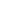 URSULA VIDAL SANTIAGOSECRETÁRIA DE ESTADO DE  CULTURATestemunhas: 1.Nome / CPF:2.Nome / CPF:ANEXO VEDITAL DE MULTILINGUAGENS - LEI ALDIR BLANC PARÁ RELATÓRIO SIMPLIFICADO DE ATIVIDADES 1-DADOS PESSOAIS:1.1 Nome do projeto:1.2 Nome do proponente1.3 Endereço Residencial fixo (rua, número e complemento):1.4 CEP:   	        	 1.5  UF:    	        	1.6 Cidade:1.7 Endereço residencial itinerante:1.8 Telefone de contato:1.9 E-mail:2- DADOS DO PROJETO DE TRABALHO CULTURAL2.1 Tipo de instrumento: PRÊMIO2.2 Identificação do instrumento (Nome do Edital):2.3 Cidade de realização do projeto:2.4 Valor do prêmio recebido:2.5 Data do recebimento:2.6 Data/período de realização do projeto:2.7 Instituição financeira:2.8 Conta bancária:2.9 Agência bancária:2.10 O projeto contemplado neste edital se enquadra em qual elo da cadeia produtiva da cultura?o   Formaçãoo   Criaçãoo   Produçãoo   Difusãoo   Memóriao   Pesquisao   FinalizaçãoOutros ___________________________2.11 Qual o formato de realização do seu projeto?o   Virtual (projetos realizados diretamente em plataformas virtuais)o   Entrega de resultado digitalmente (textos em pdf)o Presencial (projetos realizados de forma presencial) 2.12 Durante quanto tempo o projeto esteve disponível para o público?*o   De 1 a 7 diaso   De 8 a 15 diaso   De 16 a 30 diaso   Mais de um mês2.13 Em quais redes sociais o projeto foi divulgado, além da Secretaria de Estado de Cultura?o   Facebooko   Instagramo   YouTubeo   Twittero   Vimeoo    Outros2.14 Endereço eletrônico disponibilizado para dar ampla publicidade às atividades transmitidas pela internet ou disponibilizadas por meio de redes sociais e outras plataformas digitais: 2.15 Data de divulgação do projeto virtualmente:2.16 Quantitativo de trabalhadores culturais beneficiado diretamente:2.17 Quantitativo de trabalhadores culturais beneficiados indiretamente:2.18 Qual o número médio de público atingido com o seu projeto (Quantidade de beneficiários)?2.19 Quantitativo de espaços artísticos e culturais, microempresas e pequenas empresas culturais, cooperativas, instituições e organizações culturais comunitárias beneficiados diretamente: 2.20 Justificativa (Faça um Relato da Execução da projeto de trabalho cultural / atividade que foi desenvolvida no projeto contemplado por este Edital (máximo de 500 caracteres):2.21 Anexe Comprovação do cumprimento dos objetos pactuados no instrumentoI - imagens: a) fotografias; b) vídeos; c) mídias digitais; II - cartazes;- catálogos;- reportagens- material publicitário; - documentos em pdf - contratos/parcerias.2.22 Os documentos deverão ser apresentados em formato digital e, preferencialmente, incluir o endereço eletrônico de portais ou redes sociais em que os seus conteúdos estejam disponíveis. 2.23 Houve algum objeto pactuado no instrumento não cumprido?o   Simo   Nãoo   Qual? 3- DIAGNÓSTICO3.1 Há quanto tempo atua na área artístico/cultural:*o   Menos de 1 anoo    Entre 1 a 5 anoso   Entre 6 a 10 anoso   Acima de 10 anos3.2. Já teve algum projeto aprovado por Editais ou Leis de Incentivo Estadual?o   Nãoo   Simo   Quantos?  	3.3 Você estava trabalhando em alguma atividade artístico/cultural quando surgiu o impacto da pandemia causada pelo COVID-19?*o   Simo   Não3.4 O projeto em que estava trabalhando sofreu algum impacto causado pela pandemia de COVID-19?*o   Nãoo   Parcialmente, pois parte da operação continua atuando por trabalho remotoo   Sim, o projeto foi canceladoo   Sim, o projeto foi adiadoDeclaro, sob as penas previstas na legislação, que as informações prestadas no relatório simplificado de atividades são verdadeiras, e que estou ciente das penalidades previstas no art. 299 do Decreto-Lei nº 2.848, de 7 de  dezembro de  1940 - Código Penal.Local e data:AssinaturaResponsável pela execução (proponente):ANEXO VIEDITAL DE MULTILINGUAGENS - LEI ALDIR BLANC PARÁPLANO DE TRABALHO SIMPLIFICADOANEXO VIIEDITAL DE  MULTILINGUAGENS - LEI ALDIR BLANC PARÁTERMO DE AUTORIZAÇÃO DE USO DE IMAGEMAUTORIZANTE:Nome: Nacionalidade: Brasileira                         	Estado Civil:Portador do RG n.º:                                            CPF/MF n.º:  Residente: Bairro:                      CEP.:                      Cidade:             UF.: AUTORIZADA:O ESTADO DO PARÁ, através da SECRETARIA DE ESTADO DE CULTURA, criada pela Lei Nº 4.589, de 18 de novembro de 1975, e inscrita no CNPJ sob o Nº 05. 252.176/0001-54, localizada na Av. Magalhães Barata, 830, bairro São Braz, CEP.: 66.060-281, na cidade de Belém, Estado do Pará.CLÁUSULA PRIMEIRA: O presente TERMO tem como objeto a autorização do uso de imagem do (a) AUTORIZANTE, que se declara desde já, ciente do inteiro teor do presente termo e concorda integralmente com suas disposições, não tendo nada a reclamar posteriormente.PARÁGRAFO PRIMEIRO: O AUTORIZANTE declara ser o único detentor de todos os direitos patrimoniais e morais referentes à imagem, cuja autorização de uso, é objeto do presente TERMO.PARÁGRAFO SEGUNDO: A autorização concedida neste TERMO abrange somente o uso especificado na cláusula seguinte.CLÁUSULA SEGUNDA: A presente autorização é concedida a título gratuito e não oneroso, abrangendo o uso da imagem acima mencionada em todo território nacional e no exterior, das seguintes formas:I-	outdoor;II-	busdoor;III-	folhetos em geral, encartes, mala direta, catálogo etc;IV-	folder de apresentação;V-	anúncios em revistas e jornais em geral;VI-	home page; VII-	cartazes; VIII-	back-light; IX-	mídia eletrônica, transmissão de palestra por web TV, painéis, vídeo-tapes, televisão, cinema, programa para rádio, entre outros.PARÁGRAFO ÚNICO: Fica autorizada, por meio do presente termo, a divulgação, menção, publicidade, de todo e qualquer produto de obra intelectual de propriedade do AUTORIZANTE, ligada a sua imagem, nos termos do art. 29 da Lei 9.610/1998, de forma gratuita e sem ônus.CLÁUSULA TERCEIRA: O AUTORIZADO poderá utilizar-se, ou ceder o uso aos Patrocinadores, da imagem do AUTORIZANTE de forma livre e desembaraçada, podendo agregá-la às campanhas publicitárias relativas exclusivamente ao edital.CLÁUSULA QUARTA: Salvo se for exposto ao ridículo, nos termos do art. 17 do Código Civil Brasileiro, não terá o AUTORIZANTE direito a nenhum tipo de compensação, indenização, remuneração ou recompensa pela divulgação de sua imagem.CLÁUSULA QUINTA: Por esta ser a expressão da minha vontade declaro que AUTORIZO o uso acima descrito sem que nada haja a ser reclamado a título de direitos conexos à minha imagem ou a qualquer outro, tendo o presente termo força perante meus herdeiros e sucessores em geral.CLÁUSULA SEXTA: Fica eleito o foro de Belém para dirimir as dúvidas que venham a ocorrer, oriundas da execução do presente instrumento._______________, ____ de ___________ de 2021.___________________________________AUTORIZANTECRITÉRIOSPESOPONTUAÇÃOTOTAL (peso x pontuação)Qualidade artística do projeto;40 a 416Grau de relevância cultural da ação para difusão da economia criativa no estado;40 a 416Experiência e qualificação do proponente;40 a 416Caráter inovador20 a 48Contribuição na promoção da acessibilidade em atenção à pessoa com deficiência e/ou pessoa idosa.20 a 48TOTAL64PONTUAÇÃODESCRIÇÃO DO CRITÉRIO0 pontos.Não atende ao critério.01 e 1,5 pontosAtende insuficientemente ao critério.02 e 2,5 pontosAtende parcialmente ao critério.03 e 3,5 pontosAtende satisfatoriamente ao critério.04 pontos.Atende plenamente ao critério.Etapa Data Inicial      Data Final1 – Inscrições20/01/202103/02/20212 - Resultado Preliminar Habilitação da Inscrição e Avaliação e seleção das propostas; 18/02/202118/02/20213 - Período de Recurso;19/02/202122/02/20214 - Homologação do Resultado Final 26/02/202126/02/2021 5 – Execução do projetoAté 02/05/2021Até 02/05/2021 6. Entrega do relatório simplificadoAté 05/05/2021Até 05/05/2021ModalidadeQuantidadeInteriorizaçãoUnitário (R$)Total (R$)Prêmio “MULTILINGUAGENS”130R.I. Guajará:  3930.000,003.900.000,00Prêmio “MULTILINGUAGENS”130Demais R.I:   91  30.000,003.900.000,00TotalTotalTotalTotal3.900.000,00Número de Inscrição: on-Nome do proponente:Nome do projeto:Telefone de contato:		E-mail:Nº do Termo de Referência:Nº do Termo de Referência:Nº do Termo de Referência:Nº do Termo de Referência:Concedente:I - IDENTIFICAÇÃO DO PARCEIRO INTERESSADOI - IDENTIFICAÇÃO DO PARCEIRO INTERESSADOI - IDENTIFICAÇÃO DO PARCEIRO INTERESSADOI - IDENTIFICAÇÃO DO PARCEIRO INTERESSADOI - IDENTIFICAÇÃO DO PARCEIRO INTERESSADOProponente/ConvenenteProponente/ConvenenteProponente/ConvenenteProponente/ConvenenteProponente/ConvenenteNome:CPF/CNPJ:II - IDENTIFICAÇÃO DO PLANO DE TRABALHOII - IDENTIFICAÇÃO DO PLANO DE TRABALHOII - IDENTIFICAÇÃO DO PLANO DE TRABALHOII - IDENTIFICAÇÃO DO PLANO DE TRABALHOII - IDENTIFICAÇÃO DO PLANO DE TRABALHOValor:Data do Plano de Trabalho (data da inscrição):III - IDENTIFICAÇÃO DO OBJETO A SER EXECUTADOIII - IDENTIFICAÇÃO DO OBJETO A SER EXECUTADOIII - IDENTIFICAÇÃO DO OBJETO A SER EXECUTADOIII - IDENTIFICAÇÃO DO OBJETO A SER EXECUTADOIII - IDENTIFICAÇÃO DO OBJETO A SER EXECUTADONome do projeto:Nº de inscrição:Objeto:Público-Alvo:ITEMDESCRIÇÃOQUANTIDADEVALOR UNITÁRIOVALOR TOTAL1.11.21.3 1.4 1.5 1.6TOTALTOTALVALOR GLOBAL DO PLANO DE TRABALHOVALOR GLOBAL DO PLANO DE TRABALHOASSINATURA DO PROPONENTEASSINATURA DO PROPONENTE_______________________, _______/_______/______________________________, _______/_______/_______Local, dia/mês/anoLocal, dia/mês/ano__________________________________________________________________________Representante do ProponenteRepresentante do Proponente